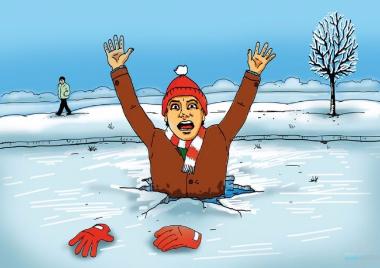 Весенний лед опасен! Весной, при повышении температуры, во льду образуются вертикальные полости. Достоверных значении несущей способности льда с нарушенной структурой нет. Такой лед может и при толщине 30 см. подвести рыбака подледника и пешехода пересекающего водоем по весеннему льду. Под снегом, набившимся в трещины и образовавшим теплоизолирующий сугроб, лед весной настолько слаб, что иногда просто полностью тает. Поэтому весной сугробы лучше обходить стороной.Неприятна также ситуация, когда вы оказываетесь на просторах большого водоема в районе с водяной ванной , скрытой толстым слоем мокрого снега .Образуются такие ванны как раз в тех местах , где лед тонок : после затяжных снегопадов он не выдерживает массу снега, лопается с образованием сквозных трещин, в которые поступает вода в количестве, равном весу нагрузки. И без того тонкий и пропитанный водой лед перестает намерзать и становиться опасным, особенно весной.Опасные ситуации часто складываются в теплые весенние дни , когда рыболовы выходят на место лова еще в сумерках по крепкому от ночного мороза льду . Уже ко второй половине дня лед может ослабнуть настолько сильно, что рыболову часто даже трудно себе представить- как не имея рядом плавсредство добраться сухим до берега.Именно по этой причине ежегодно и проваливается под лед громадное количество любителей зимней –весенней рыбалки !Если все же случилась беда, и вы оказались в воде, старайтесь держаться за любые плавающие предметы. Голову и шею старайтесь держать над водой, чтобы уменьшить теплопотерю организма.Если в воду попали несколько человек и до берега далеко, постарайтесь собраться вместе. Парадокс, но в холодной –ледяной воде надо сохранять возможную неподвижность, так как при двигательной активности усиливается тепловыделение и происходит ускоренное переохлаждение всего организма.Помните : сильный озноб , ощущение боли в конечностях и их онемение – имеют локальный характер и не угрожают жизни человека. К смерти приводит общее переохлаждение организма. Неподвижность в воде увеличивает срок выживаемости.Активное движение в холодной воде – только для оказания помощи товарищам и достижения крепкого льда , берега. При необходимости нужно плыть спокойно; с короткими гребками под водой , без резких размахов руками и ногами , движений корпусом.Не пугайтесь судорог. Они очень болезненны, но не смертельны . Чтобы их избежать, надо энергично массировать уставшую, переохлажденную мышцу, двигать пальцами рук и ног , менять позу. При судорогах надо несколько раз ущипнуть или уколоть пораженную мышцу. Сведенную ногу старайтесь выпрямить руками.В любом случае не паниковать : человек даже без спасательного жилета может удержаться на воде с помощью действующих рук и ног может удержаться на воде с помощью действующих рук и ног.Для безопасного перемещения по весеннему льду самое надежное оснащение – это плавающий спасательный костюм . По своей плавучести , достаточно большой спасательный костюм способен удержать человека на плаву на поверхности воды.Можно увеличить плавучесть, упаковав вещи прежде, чем положив их в рюкзак, в герметичный полиэтиленовый пакет. Помните, что при этом рюкзак должен быть подвязан к поясу , иначе в воде он может подняться выше вашей головы.Палка с металлическим наконечником – хорошее приспособление для проверки толщины льда. Палки –« спасалки» нужны для того , чтобы выбраться из полыньи. Звук свистка слышен дальше , чем крик . Для помощи товарищу пригодится 15-20 ти метровая веревка, а при переохлаждении поможет или даже спасет жизнь гипотермический мешок.Администрация Муниципального образования город Ирбит напоминает: Правила безопасности на льду обязательны для исполнения всеми гражданами. Нелишне напомнить их на занятиях с детьми в дошкольных образовательных учреждениях, школах, техникуме, а также и взрослым, особенно любителям подлёдного лова и охотникам. Особой заботой и вниманием в связи с этим должны быть окружены дети. Уважаемые родители! Не оставляйте без внимания и контроля детей, особенно у водоёмов с непрочным льдом!